PCSE સન્દર્ભ:  <PCSEREF>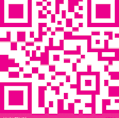 NHS નંબર :	<NHSNumber>અત્યારે NHS તમારા આશ્રય માટે નિમ્ન સૂચનાઓ રાખે છે: નામ:	<Title><Forenames><Surname>ઘરનું સરનામું :	<AddressLine1><AddressLine2><AddressLine3><AddressLine4><AddressLine5><Postcode>EnglandPrimary Care Support Englandવિકલ્પ 1: પાઠ <YESPCSEREF> થીNNNNNNNNNNN તમારો સર્વસિ પ્રોવાઇડર કોઈપણ શુલ્ક નહીં લેવિકલ્પ 2:  www.onlineform.co.uk પર જાઓ અને ઓનલાઇન ફોર્મ પૂર્ણ કરોવિકલ્પ 3: કૃપયા આ પેટીમાં ચિહ્ન કરો:		અને ફોર્મ પાછું આપોવિકલ્પ 4: www.onlineform.co.uk પર જાઓ અને ઓનલાઇન ફોર્મ પૂર્ણ કરોવિકલ્પ 5: આ પેટીમાં ચિહ્નિત કરો :	   નીચે સાચી સૂચના આપીને આ ફોર્મ પાછુ મોકલોકૃપયા તમારા આશ્રિતોની સૂચનાને કેપિટલ લેટર્સમાં કાળી પેનથી જ પૂર્ણ કરોઉપાધિ:પ્રથમનામ:અટલ:સરનામું:પિનકોડ:શું આ સૂચના અમે કોઈની પણ સાથે શેઅર કરી શકીએ?ના. તમારી પ્રતિક્રિયાનો ઉપયોગ માત્ર એ સુનિશ્ચિત કરવા માટે થાય છે કે પ્રત્યેક GP અભ્યાસ માટે NHS ની પાસે રોગીની સૂચિ છે અને તે પૂર્ણપણે ગોપનીય છે.PCSEDQ 08/19